                                                                                                                                                                                                       О Т К Р Ы Т О Е    А К Ц И О Н Е Р Н О Е     О Б Щ Е С Т В О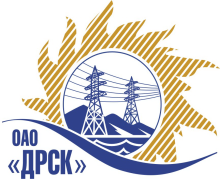 Открытое акционерное общество«Дальневосточная распределительная сетевая  компания»ПРОТОКОЛ ВЫБОРА ПОБЕДИТЕЛЯПРЕДМЕТ ЗАКУПКИ: право заключения Договора на поставку продукции: Закупка № 147 - «Распределительная система постоянного тока» для нужд филиала ОАО «ДРСК» «Амурские электрические сети».Закупка проводится согласно ГКПЗ 2014г. года, раздела  2.2.2 «Материалы ТПиР» № 147 на основании указания ОАО «ДРСК» от  11.11.2014 г. № 291.Плановая стоимость закупки:  3 674 506,78    руб. без НДС.ПРИСУТСТВОВАЛИ: постоянно действующая Закупочная комиссия 2-го уровня.ВОПРОСЫ, ВЫНОСИМЫЕ НА РАССМОТРЕНИЕ ЗАКУПОЧНОЙ КОМИССИИ: О ранжировке предложений после проведения переторжки. Выбор победителя закупки.РАССМАТРИВАЕМЫЕ ДОКУМЕНТЫ:Протокол рассмотрения от   19.12.2014г. № 51/МТПиР-РПротокол переторжки от 22.12.2014 № 51/МТПиР-П.ВОПРОС 1 «О ранжировке предложений после проведения переторжки»ОТМЕТИЛИ:В соответствии с критериями и процедурами оценки, изложенными в документации о закупке, после проведения переторжки предлагается ранжировать предложения следующим образом:Участник ООО «Ольдам» г. Москва занял первое место в итоговой ранжировке. поскольку в предварительной ранжировке он набрал наибольшее количество баллов (3,16) против (3) баллов у участника ООО «ТРАНС-ЭНЕРГО» г. Москва.ВОПРОС 2 «Выбор победителя закупки»ОТМЕТИЛИ:На основании вышеприведенной ранжировки предложений Участников закупки предлагается признать Победителем открытого запроса предложений на право заключения договора на поставку продукции: Закупка № 147 - «Распределительная система постоянного тока» для нужд филиала ОАО «ДРСК» «Амурские электрические сети» Участника занявшего первое ООО "Ольдам" (115304 г. Москва, Кавказский бульвар, д. 29, корп. 1). Цена: 3 600 000,00 руб. (цена без НДС). (4 248 000,00 рублей с учетом НДС). Срок поставки: 30.04.2014г.  Условия оплаты: В течение 30 календарных дней с момента получения продукции на склад Грузополучателя.  Гарантийный срок: 60 месяцев. Предложение действительно до 01 марта 2015г.РЕШИЛИ:Утвердить итоговую ранжировку предложений Участников после проведения переторжки.1 место: ООО "Ольдам"   г. Москва;2 место: ООО "ТРАНС-ЭНЕРГО"   г. Москва.2. Признать Победителем открытого запроса предложений на право заключения договора на поставку продукции: Закупка № 147 - «Распределительная система постоянного тока» для нужд филиала ОАО «ДРСК» «Амурские электрические сети» Участника занявшего первое ООО "Ольдам" (115304 г. Москва, Кавказский бульвар, д. 29, корп. 1). Цена: 3 600 000,00 руб. (цена без НДС). (4 248 000,00 рублей с учетом НДС). Срок поставки: 30.04.2014г.  Условия оплаты: В течение 30 календарных дней с момента получения продукции на склад Грузополучателя.  Гарантийный срок: 60 месяцев. Предложение действительно до 01 марта 2015г.ДАЛЬНЕВОСТОЧНАЯ РАСПРЕДЕЛИТЕЛЬНАЯ СЕТЕВАЯ КОМПАНИЯУл.Шевченко, 28,   г.Благовещенск,  675000,     РоссияТел: (4162) 397-359; Тел/факс (4162) 397-200, 397-436Телетайп    154147 «МАРС»;         E-mail: doc@drsk.ruОКПО 78900638,    ОГРН  1052800111308,   ИНН/КПП  2801108200/280150001№ 51/МТПиР-ВПг. Благовещенск                    .12.2014 г.Место в ранжировкеНаименование и адрес участникаЦена и иные существенные условияКоличество баллов1 местоООО "Ольдам" (115304 г. Москва, Кавказский бульвар, д. 29, корп. 1)Цена: 3 600 000,00 руб. (цена без НДС)(4 248 000,00 рублей с учетом НДС).Срок поставки: 30.04.2014г. Условия оплаты: В течение 30 календарных дней с момента получения продукции на склад Грузополучателя. Гарантийный срок: 60 месяцев.Предложение действительно до 01 марта 2015г.3,162 местоООО "ТРАНС-ЭНЕРГО" (115563, Россия, г. Москва, Борисовский пр-д, д. 36, корп. 4, кв. 833)Цена: 3 600 000,00 руб. (цена без НДС)(4 248 000,00 рублей с учетом НДС).Срок поставки: 30.04.2014г. Условия оплаты: В течение 30 календарных дней с момента получения продукции на склад Грузополучателя. Гарантийный срок: 60 месяцев.Предложение действительно до 28 февраля 2015г. 3